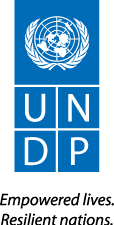 UNDP MALAWI 2016 – 2017 Resource Mobilization Action Plan24 June, 2016List of TableTable 1: Cost-sharing Resources by Donor, 2012-2015 ($)       …………………………………………..   4                                 Table 2: Budget and Expenditures for Cost-sharing Resources, 2010-2015…………………………  4Table 3: 2016-2017 Resource Mobilisation Action Plan Results Matrix……………………………….  9Table 4: Donor Action Plan with RM Targets……………………………………………………………………… 12IntroductionResource mobilization is an important pillar of the Malawi Country office’s work.  The office is expected to mobilize resources to complement its regular annual allocations whose levels have been declining over time. For the current programming cycle between 2012 and 2015, UNDP has mobilized $46,890,847 from donors, which enables the CO to work on partnership approaches with other development partners.The adoption of Sustainable Development Goals (SDGs) has increased the demand for development resources in an increasingly competitive environment. This calls for greater and more concerted efforts in resource mobilization initiatives than previously undertaken.   The Country Office has prepared a resource mobilization action plan to guide and facilitate coordination of its efforts in order to sustain and increase levels of donor contributions to its programmes while expanding the donor base.Donor Resource Flows2.1 Donor receiptsBetween 2012 and 2015, UNDP mobilized $46,890,847 in non-core resources. The key donors over this period were the EU, DFID, Norway, Irish Aid, GEF and the Government of Malawi – Ministry of Health.  Table 1 shows the flow resources from the key donors. The EU has been the largest donor to UNDP in Malawi, totaling $11,971,711. The bulk of these resources were provided for activities related to the 2014 tripartite elections. DFID is the second largest donor with a total contribution of $8,782,782.  The funds were allocated to the Private Sector Development and Election projects. The contributions from EU, DFID, Irish Aid and Norway went up in 2013 and 2014 and significantly dropped in 2015 because the bulk of the funding was towards the 2014 tripartite elections which took place in 2014.GEF represents an important and growing source of non-core resources for the country moving from $769,570 in 2012 to $3,185,152 in 2015, which translates into 15% and 26%, respectively of total non-core resources. The share of GEF funding to total non-core resources will remain significant as Malawi qualified for an allocation of approximately $12.3 million from the Green Climate Fund to be programmed from 2016.The table also shows that the size of the programme has grown over time. Much of the funding is linked to projects which are closing in 2016, implying that respective contribution agreements are also expiring in December unless there are efforts and opportunities to extend the agreements.Table 1: Cost-sharing Resources by Donor, 2012-2015 ($)Resource utilizationTable 2 shows the utilization of donor receipts from 2010 to 2015.  The average delivery rate of donor resources is 73%. This performance fell short of the minimum delivery rate of 85% set by the UNDP Regional Bureau for Africa. In the 2015, the minimum delivery rate was raised to 90%. This imperative to spend calls for resources mobilization efforts in the country office to be accompanied by effective measures to ensure high programme quality to result in high programme delivery and results.Table 2: Budget and Expenditures for Cost-sharing Resources, 2010-2015UNDP Malawi Value PropositionUNDP is well positioned to assist the Government of Malawi in spearheading the development agenda based on its 50 years of experience in sustainable development. Key partners - government, funding agencies, other UN agencies and private sector - generally view UNDP in Malawi positively.  The 2015 Partnership Survey found that UNDP in Malawi has a favourable image and is viewed by its partners as a trusted partner, with programmes that are aligned to Malawi’s national priorities.Positioning UNDP for High Quality Development ProgrammingIn 2014-15, UNDP Malawi went through a programme alignment and restructuring process, to reposition itself to deliver better and high quality programmes and provide better services to the clientele which it serves. The restructuring was a result of the 2014 – 2017 UNDP Corporate Strategic Plan, so that the organisation remains relevant in a fast changing and dynamic world and remains fit for purpose.The programme alignment and restructuring processes of the Country Office led to the following:Moving away from a projectized to an issues based approach or more holistic programming in recognition of the complexity of development challenges to ensure greater impact. Change in the programme portfolios from four clusters to two portfolios and introduction of an advisory team on development impact.   The two programmes, namely: Responsive Institutions and Citizen Engagement (RICE) and Resilience and Sustainable Growth (RSG) address three issues whose selection is based on (i) the perception of Development Partners (DPs) about where UNDP has greatest potential to add value, (ii) the mandate of UNDP and (iii) is adequately geared for effective implementation.   A revitalized Country Office Structure which gives UNDP the right profile - one that is sustainable within available resources, and that can deliver optimally and grow with demand in the areas where it excels. Following the programme alignment and restructuring processes, the CO came out stronger, better positioned for high quality programming and for raising the image of the organization than before.  These attributes are essential for resource mobilization efforts. Future Resource Requirements and OpportunitiesThe demands for development resources at all levels are rising due to the growing complexities of society needs and a multiplicity of development actors who are able to make a difference on the ground. In particular, there is need for unprecedented levels of resources to implement the SDGs.   The SDGs present both a challenge and an opportunity for resource mobilization.  As the custodian of the SDGs, these goals are not only strongly linked to the mission and mandate of UNDP but also fit well with the selected areas in the Strategic Plan.  UNDP can leverage this identity to position itself as a leader in facilitating programming of interventions related to the prioritized goals by the national government.  Over the past four years, donors have continued to work with UNDP in the area of democratic governance, public sector management and private sector development. Following recent engagement by the CO, the EU, DFID and Irish Aid have shown different levels of interest to continue working with UNDP in these areas. Paragraph 7 below presents specific resource mobilization targets emanating from engagement with partners.  Based on the results of the 2015 Partnership Survey, UNDP must demonstrate improvements in quality and timely reporting, maintain high levels of transparency and accountability and pay attention to the operational efficiency and effectiveness. UNDP should ensure adequate visibility of its donors as well. It is imperative that UNDP should boost its image as a substantive partner to potential donors through visibility initiatives.The National Registration and Identification System project offers huge opportunities for mobilizing third party and Government Cost Sharing resources.  In this regard, UNDP should invest more resources to facilitate negotiations towards government contribution to the project and ensure that there is an agile and responsive team in place to provide support to Government through the Direct Implementation Modality.  This should entail deployed of dedicated technical assistance personnel to ensure constant engagement with national authorities and key development partners.Recent consultations with the representatives of the private sector have shown that the private sector is willing to contribute to development work if engaged in a meaningful way.  For instance, the private sector has shown interest in getting involved in climate change initiatives because of the risks climate change poses to the growth of the sector and also the opportunities which adaptation technologies and approaches offer to the sector. More broadly, they also need to engage in the implementation of the SDGs.The 2016 Resource Mobilization Action Plan is designed to pursue the opportunities outlined above, as well as other initiatives. Objective of the Resource Mobilisation PlanThe main objective of this plan is to ensure a clear and coordinated approach to resource mobilisation initiatives by the CO.  Through this plan, UNDP seeks to expand its resource mobilization base for the continuity and stability of UNDP and its work and strengthen partnership with existing donors to ensure sustenance of resource availability for UNDP to fulfill its mandate as a partner of choice in Malawi’s development agenda. The plan has four results areas. Firstly, it seeks to position UNDP as a trusted, substantive, accountable and transparent partner to manage donor resources based on the principles of quality, value for money and cost effectiveness. Secondly, the plan seeks to enhance visibility of donor partners and of UNDP’s contribution to Malawi development work in order to demonstrate the contribution of both UNDP and donors in development.Thirdly, the plan enlists support activities aimed at strengthening institutional and staff capacities for successful implementation of resource mobilization strategies.Lastly, through this plan, UNDP seeks to strength engagement with existing and potential donors to support specific initiatives that are aligned to the UNDP focus areas as outlined in the 2014-2017 Strategic Plan as well as the SDGs.Table 3 below provides a summary of the outputs and activities which will be implemented to realise the above objectives.2016-2017 Resource Mobilization TargetsTable 4 shows resource mobilization targets for the period January, 2016 to December, 2017.  In total, UNDP is expected to conclude financing agreements amounting to approximately $ 77 million by the end of December, 2017.  It is understood that these targets relate to ongoing discussions and consultations with respective partners.  In most cases the consultations started prior to 2016.  While in some cases the donor contributions reflect a perceived funding gap, in some cases the figures represent donor ear-markings for a particular intervention based on donor considerations.  The traditional donors, namely: EU, Irish Aid, DFID, GEF and Norway continue to be the most important donor partners of UNDP in the country.   In addition, there is a significant expected contribution from the Government of Malawi towards the National Registration and National Identification System.  By 31 December, 2017, over Euro 10.2 million is expected from non-traditional partners.  These are KfW and the International Fund for Agricultural Development (IFAD) who will both contribute towards the Malawi Innovation Challenge Fund under the Private Sector Development project.Table 3:  2016-2017 Resource Mobilisation Action Plan Results MatrixTable 4:   Donor Action Plan with RM Targets, 2016-2017DONOR2012201320142015TOTALEU/EC             904,556          5,643,318           4,276,559            1,147,278  11,971,711DFID         2,227,867           3,461,377            3,093,538       8,782,782NORWAY             865,113          4,102,414           2,164,723                519,763       7,652,013 IRISH             289,856          1,716,509               588,804                882,154       3,477,323 MALAWI         1,224,513          1,670,254       2,894,767 UNITAR             145,150                26,750                 10,000                  38,200           220,100ONE FUND             858,412          1,022,488               761,686            3,239,037       5,881,622 MILLIMIUN PROMISE ALLIANCE               14,359             14,359 GEF             769,570              980,056           1,061,391            3,185,152       5,996,169 TOTAL         5,071,528        17,389,655         12,324,540          12,105,123        46,890,847 201020112012201320142015Budget $  28,119,000  15,010,000   11,324,575   16,588,937   21,045,136     12,808,194 Expenditure $  17,221,000  12,025,000     6,466,205      9,950,295   18,368,475     11,659,188 Delivery %                  61                  80                   57                   60                   87                     91 OUTPUTACTIVITYTIMEFRAMETIMEFRAMETIMEFRAMERESPONSIBLEPERSON(S)OUTPUTACTIVITY201620162017RESPONSIBLEPERSON(S)UNDP positioned as a trusted, substantive, accountable and transparent partner to manage donor resources on principles of quality, value for money and cost effectiveness.Ensure the UNDP programme results match with investment-value for money and cost effectiveness including limiting workshops and travel in favour of programme delivery.On-goingPortfolio Managers/DRR (P&O)UNDP positioned as a trusted, substantive, accountable and transparent partner to manage donor resources on principles of quality, value for money and cost effectiveness.Make experts available to inform UNDP Malawi pipeline projects in key programmatic areas of democratic governance, development effectiveness, public sector management, Private Sector Development, climate change, economic growth and disaster risk management.Q2-Q4Q2-Q4Q1-Q4RR/DRR (P)/Learning ManagerEnhanced visibility of both donor partners and UNDP’s contribution to Malawi development workProduce and distribute communication package through multiplicity of channels i.e. website, newsletters, newspaper pullout, documentaries (2017)-highlighting;Malawi Innovation Challenge Fund (MICF), Integrated Rural Development (IRD) launch, 2016 HDRResults of project evaluationDonor contributionsSuccess stories, human interest stories /testimonialsUNDP comparative advantageUNDP achievementsQuarterlyQuarterlyQuarterlyRR/DRR (P)/ Communication AnalystEnhanced visibility of both donor partners and UNDP’s contribution to Malawi development workConduct round table and panel discussions with IPs, DPs and private sector around 2016 HDR, IRD Launch Q4Q1 and Q4Q1 and Q4RR/DRR (P)/ Communication AnalystEnhanced visibility of both donor partners and UNDP’s contribution to Malawi development workStrengthen media relationship for visibility of UNDP’s work by;Conduct informal sessions with media practitioners, aimed at raising awareness on MICF and general work of UNDP in Malawi.Conduct media tour to beneficiaries of MICF grants and private sector.Issue press release based on results of UNDP supported projects.Q3 and Q4Q2 and Q4Q2 and Q4Portfolio Managers/Communication AnalystEnhanced visibility of both donor partners and UNDP’s contribution to Malawi development workConduct joint monitoring field visits Bi-annualBi-annualBi-annualDRR (P) and Portfolio Managers, Learning Manager Strengthened institutional and staff capacities for RMTrain programme staff on managing donor relations (including donor language, reporting and handling)-Q2Q2DRR (P)/DRR (O)/BERA Strengthened institutional and staff capacities for RMEstablish rules for donor/partner engagement for UNDP CO staffQ2 & Q3--DRR (P)/DRR (O) Strengthened institutional and staff capacities for RMConduct financial management training for non-finance programme staff-Q1Q1DRR (P)/DRR (O) Strengthened institutional and staff capacities for RMParticipate in relevant Bureau for External Relations and Advocacy (BERA) WebinarsAs announcedAs announcedAs announcedDRR (P), Communications AnalystStrengthened engagement with existing and potential donors for support to specific initiativesConduct donor mapping for Malawi and update accordingly Q4Q2, Q3Q2, Q3RR/DRR (P)/Communication AnalystStrengthened engagement with existing and potential donors for support to specific initiativesFollow-up and develop innovative proposals for potential donors focusing on pipeline projects;KfW, IFAD, EU, USAID and DFID on Private Sector Development (PSD) Irish Aid and Government of Norway on support for Human Rights, Electoral Reforms and IRD and Decentralization Programme DFID, EU, USAID, Japan, Norway, Government of Malawi and Irish Aid on the National Registration and Identification System.Government of Japan on National Peace ArchitectureWorld Bank and African Development Bank on support to Government ProjectGEF-6, Least Developed Country Fund on biodiversity initiatives. One FundPrivate sector and foundations on areas to facilitate SDGs programming and implementation aspects.Government of Norway on protecting rights of people living with AlbinismGovernment of China in selected areasQ3, Q4Q1-Q4Q1-Q4RR/DRR (P)Strengthened engagement with existing and potential donors for support to specific initiativesBuild partnerships with Government to engage UNDP to assist in implementing grants or loans from International Financial Institutions. E.g. handling procurement process on behalf of Government on AfDB or WB loan/grant projects. -Q2Q2RR/DRR (P)Strengthened engagement with existing and potential donors for support to specific initiativesExplore and enhance the role of UNDP ambassadors/champions/models/volunteers/ former UNDP Malawi RR/Staff in resource mobilization at international and local levels-2017Q4Q1Q1RR/DRR (P)/Communication AnalystStrengthened engagement with existing and potential donors for support to specific initiativesSet-up online fundraising platform (crowd sourcing), guided by UNDP HQ to mobilize funds for special initiatives including emergencies-2017--Q1DRR (P)/BERA/Communication AnalystPartnerProjectsResource Mobilization TargetActionResponsible sectionDeadlineEU, Irish Aid, Norway, UNDP, DFID Japan, USNational registration and Id. System$30.5 millionCommitments and contribution sharing agreements by end Aug 2016. Establish basket fund by Aug 2016.Project Document endorsed by end July, 2016DRR (P), Elections CTA and RICE PortfolioJan, 2017Government of MalawiNational Registration and Id. System$21 million(In two tranches $ 7.5 July, 2016 and $13.5 million July, 2017Advocacy with Ministry of Finance and Parliament. Prodoc and establishment of basket fundGovt cost-sharing agreementDRR (P) and Responsive Institutions and Citizen Engagement (RICE) Portfolio1st tranche, July, 20172nd tranche, July, 2017EUMalawi Electoral Support Project Phase II€2.5 millionProject formulation documentPreparation on contribution agreement documentsDRR (P) and RICE PortfolioApril, 2017EUChilungamo – Access to Justice by the Poor€3.5 millionContinued engagementPreparation on contribution agreement documentsDRR (P) and RICE PortfolioNovember, 2017Irish  AidDecentralization and Integrated Rural Development€5 millionFacilitate development of Programme Framework for Decentralization and IRD Facilitate Devolution of HR and Development BudgetDRR (P) and RICE PortfolioDecember, 2017KfWPrivate Development – Malawi Innovation Challenge Fund: Manufacturing and logistics window.€3 million Establish New Window on Manufacturing (2017-2019) Agreement.DRR(P) and Resilience and Sustainable Growth (RSG) PortfolioDecember, 2016KfWNew contribution for Malawi Innovation Challenge Fund €5 millionMonitoring signing of agreement between Government of Malawi and German KfWRSG, CinziaDecember, 2017IFADPrivate Development – Malawi Innovation Challenge Fund:Irrigation windowS2.5 millionProject document and agreement (2017-2019)RSG, CinziaOctober, 2016Norway Human Rights NOK 1,869,159Develop a bridging project document Clemence, AgnesDecember, 2017